A PAIR OF CURVED BACKED UPHOLSTERED CHAIRS, 1960S STYLE, WITH BRONZE LEGSUSA, ContemporaryEA3642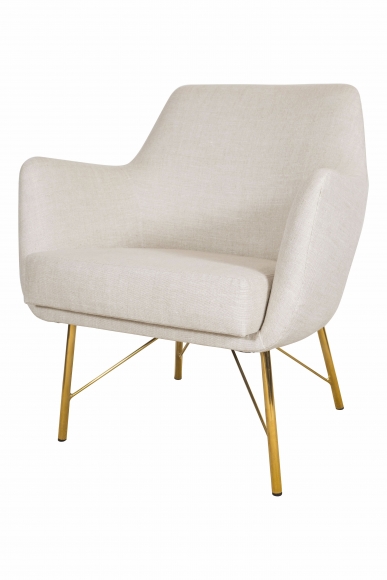 H: 28 W: 26 D: 26 in.